КОМИ РЕСПУБЛИКАСА ВЕЛОДАН ДА НАУКА МИНИСТЕРСТВО МИНИСТЕРСТВО ОБРАЗОВАНИЯ И НАУКИ РЕСПУБЛИКИ КОМИПРИКАЗ2023 г.	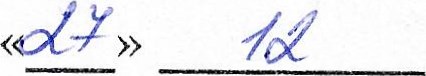 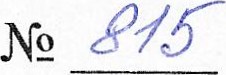 г, СыктывкарОб утверждении форм документов, предусмотренных постановлением Правительства Республики Коми от 14 февраля 2007 го N2 20 «О компенсации родителям (законным представителям) платы за присмотр и уход за детьми, посещающими образовательные организации на территории Республики Коми, реализующие образовательную программу дошкольного образования»В целях реализации Порядка обращения родителей (законных представителей) за получением компенсации платы за присмотр и уход за детьми, посещающими образовательные организации на территории Республики Коми, реализующие образовательную программу дошкольного образования, порядка ее выплаты и порядка определения состава семьи, среднедушевого дохода семьи для предоставления компенсации, утвержденного постановлением Правительства Республики Коми от 14 февраля 2007 г, № 20 «О компенсации родителям (законным представителям) платы за присмотр и уход за детьми, посещающими образовательные организации на территории Республики Коми, реализующие образовательную программу дошкольного образования» приказываю:1. Утвердить:форму заявления о предоставлении компенсации родителям (законным представителям) платы за присмотр и уход за детьми, посещающими образовательные организации на территории Республики Коми, реализующие образовательную программу дошкольного образования согласно приложению 1 ;форму решения об отказе в приеме документов для предоставления компенсации родителям (законным представителям) платы за присмотр и уход за детьми, посещающими образовательные организации на территории Республики Коми, реализующие образовательную программу дошкольного образования согласно приложению 2;З) форму решения о предоставлении (об отказе в предоставлении) компенсации родителям (законным представителям) платы за присмотр и уход за детьми, посещающими образовательные организации на территории Республики Коми, реализующие образовательную программу дошкольного образования согласно приложению З;форму уведомления об увеличении срока принятия решения о предоставлении (об отказе в предоставлении) компенсации родителям (законным представителям) платы за присмотр и уход за детьми, посещающими образовательные организации на территории Республики Коми, реализующие образовательную программу дошкольного образования согласно приложению 4;форму уведомления о приостановлении срока принятия решения о предоставлении (об отказе в предоставлении) компенсации родителям (законным представителям) платы за присмотр и уход за детьми, посещающими образовательные организации на территории Республики Коми, реализующие образовательную программу дошкольного образования согласно приложению 5;форму заявления об исправлении технических ошибок в решение о предоставлении (об отказе в предоставлении) компенсации родителям (законным представителям) платы за присмотр и уход за детьми, посещающими образовательные организации на территории Республики Коми, реализующие образовательную программу дошкольного образования согласно приложению 6;форму решения о необходимости внесения изменений в решение о предоставлении (об отказе в предоставлении) компенсации родителям (законным представителям) платы за присмотр и уход за детьми, посещающими образовательные организации на территории Республики Коми, реализующие образовательную программу дошкольного образования согласно приложению 7;форму решения об отказе в исправлении технических ошибок в решении о предоставлении (об отказе в предоставлении) компенсации родителям (законным представителям) платы за присмотр и уход за детьми, посещающими образовательные организации на территории Республики Коми, реализующие образовательную программу дошкольного образования согласно приложению 8;форму заявления о предоставления компенсации родителям (законным представителям) платы за присмотр и уход за детьми, посещающими образовательные организации на территории Республики Коми, реализующие образовательную программу дошкольного образования на новый срок согласно приложению 9;форму решения об изменении размера компенсации родителям (законным представителям) платы за присмотр и уход за детьми, посещающими образовательные организации на территории Республики Коми, реализующие образовательную программу дошкольного образования согласно приложению 10;форму решения о приостановлении предоставления компенсации родителям (законным представителям) платы за присмотр и уход за детьми, посещающими образовательные организации на территории Республики Коми, реализующие образовательную программу дошкольного образования согласно приложению 11;форму решения о прекращении предоставления компенсации родителям (законным представителям) платы за присмотр и уход за детьми, посещающими образовательные организации на территории Республики Коми, реализующие образовательную программу дошкольного образования согласно приложению 12;форму заявления о способе получения компенсации родителям (законным представителям) платы за присмотр и уход за детьми, посещающими образовательные организации на территории Республики Коми, реализующие образовательную программу дошкольного образования согласно приложению 13 к приказу.2. Отделу экономического анализа и планирования обеспечить размещение приказа на официальном сайте Министерства образования и науки Республики Коми в информационно-телекоммуникационной сети «Интернет» в течение 5 рабочих дней со дня его утверждения.З. Контроль за исполнением приказа возложить на заместителя министра образования и науки Республики Коми, осуществляющего в соответствии с распределением обязанностей координацию работы в сферефинансов и экономики.Министр		НВ. Якимова Приложение 1 Утверждено приказом Министерства образования и науки Республики Коми от2023 г. №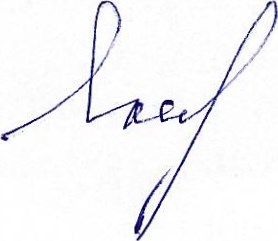 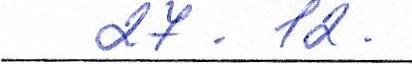 (Форма)Руководителюнаименование уполномоченного органа органа местного самоуправленияЗАЯВЛЕНИЕ о предоставлении компенсации родителям (законным представителям) платы за присмотр и уход за детьми, посещающими образовательные организации на территории Республики Коми, реализующие образовательную программу дошкольного образованияПрошу назначить компенсацию платы, взимаемой с родителей (законных представителей) за присмотр и уход за ребенком, осваивающим образовательную программу дошкольного образования в организации, осуществляющей образовательную деятельность (далее - компенсация):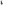 (наименование образовательной организации)Сведения о родителе (законном представителе) ребенка, обратившемся в уполномоченный орган за предоставлением компенсации:Фамилия, имя, отчество (при наличии):Дата рождения:(день, месяц, год)пол:(мужской, женский)Страховой номер индивидуального лицевого счета:Гражданство:Данные документа, удостоверяющего личность:Наименование документа, серия, номер:Дата выдачи:Кем выдан, код подразделения:Номер телефона (при наличии):Адрес электронной почты (при наличии):Адрес фактического проживания:Статус заявителя:(родитель (усыновитель), опекун)Сведения о ребенке, осваивающем образовательную программу дошкольного образования в организации, осуществляющей образовательную деятельность:Фамилия, имя, отчество (при наличии):Дата рождения,(день, месяц, год) пол:(мужской, женский)Страховой номер индивидуального лицевого счета:Гражданство:Данные документа, удостоверяющего личность ребенка:Реквизиты записи акта о рождении или свидетельства о рождении:Сведения о других детях в семье для определения размера компенсации в соответствии с частью 5 статьи 65 Федерального закона «Об образовании в Российской Федерации»:1)(фамилия, имя, отчество (при наличии); дата рождении; пол; страховой номер индивидуальноголицевого счета; гражданство; данные документа, удостоверяющего личность)2)3)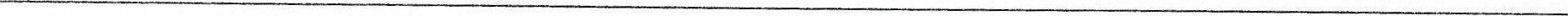 Сведения об обучении других детей в семье в возрасте от 18 лет до 23 лет по очной форме обучения (в случае если такие дети имеются в семье):(наименование образовательной организации)(реквизиты справки с места учебы совершеннолетних детей, подтверждающей обучение по очной форме в образовательной организации любого типа независимо от ее организационно-правовой формы (за исключением образовательной организации дополнительного образования) (указывается при отсутствии у такой образовательной организации технической возможности предоставления указанных сведений в рамках межведомственного электронного взаимодействия)Реквизиты документов, представляемых в соответствии с пунктами 8 и 9 Порядка обращения родителей (законных представителей) за получением компенсации платы за присмотр и уход за детьми, посещающими образовательные организации на территории Республики Коми, реализующие образовательную программу дошкольного образования, порядка ее выплаты и порядка определения состава семьи, среднедушевого дохода семьи для предоставления компенсации, утвержденного постановлением Правительства Республики Коми от 14 февраля 2007 г. № 20 «О компенсации родителям (законным представителям) платы за присмотр и уход за детьми, посещающими образовательные организации на территории Республики Коми, реализующие образовательную программу дошкольного образования»:Компенсацию прошу перечислять посредством (нужное заполнить):через организацию почтовой связи:(адрес, почтовый индекс)на расчетный счет кредитной организации:(номер счета, банк получателя, БИК, корр. счет, инн, КПП)Способ получения результата рассмотрения заявления:К заявлению п илагаю след ющие док менты:Своевременность и достоверность представления сведений при изменении оснований для предоставления компенсации гарантирую.С целью определения состава и среднедушевого дохода семьи для п едоставления компенсации сообщаю сведения о составе моей семьи <*>:Сообщаю, что моя семья признана в установленном порядке малоимущей в соответствии с Законом Республики Коми «Об оказании государственной социальной помощи в Республике Коми». 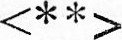 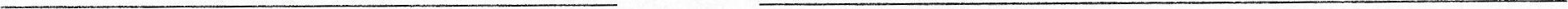 	(подпись заявителя)	(расшифровка подписи)Дата заполнения:	20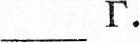 	не заполняется в случае, если семья признана в установленном порядке малоимущей в соответствии с Законом Республики Коми «Об оказании государственной социальной помощи в Республике Коми»; 	ставится У, в случае, если семья признана в установленном порядке малоимущей в соответствии с Законом Республики Коми «Об оказании государственной социальной помощи в Республике Коми».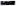 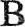 Приложение 2 Утверждено приказом Министерства образования и науки Республики Коми от2023 г. №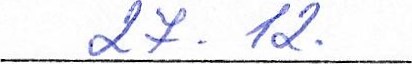 (Форма)на бланке уполномоченного органаРЕШЕНИЕ об отказе в приеме документов для предоставления компенсации родителям (законным представителям) платы за присмотр и уход за детьми, посещающими образовательные организации на территорииРеспублики Коми, реализующие образовательную программу дошкольного образованияНастоящим уведомляем о том, что в соответствии с пунктом 16 Порядка обращения родителей (законных представителей) за получением компенсации платы за присмотр и уход за детьми, посещающими образовательные организации на территории Республики Коми, реализующие образовательную программу дошкольного образования, порядка ее выплаты и порядка определения состава семьи, среднедушевого дохода семьи для предоставления компенсации, утвержденного постановлением Правительства Республики Коми от 14 февраля 2007 г. № 20 «О компенсации родителям (законным представителям) платы за присмотр и уход за детьми, посещающими образовательные организации на территории Республики Коми, реализующие образовательную программу дошкольного образования» Вам отказано в приеме заявления и документов по предоставлению компенсации на(фамилия, имя, отчество (при наличии) ребенка, дата рождения) по причине(ам):Вы имеете право повторно обратиться за предоставлением компенсации после устранения оснований для отказа в приеме заявления и документов.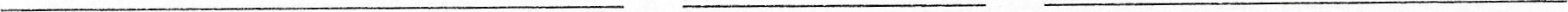 (должность руководителя	(подпись)	(расшифровка подписи) уполномоченного органа (уполномоченного лица)Дата заполнения: «20 г.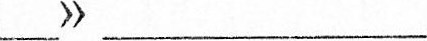 Приложение З Утверждено приказом Министерства образования и науки Республики Коми от2023 г. №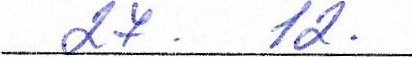 (Форма)на бланке уполномоченного органаРЕШЕНИЕ о предоставлении (об отказе в предоставлении) компенсации родителям (законным представителям) платы за присмотр и уход за детьми, посещающими образовательные организации на территории Республики Коми, реализующие образовательную программу дошкольного образованияРассмотрев заявление о предоставлении компенсации родителям (законным представителям) платы за присмотр и уход за детьми, посещающими образовательные организации на территории Республики Коми, реализующие образовательную программу дошкольного образования» от «20 г. №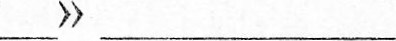 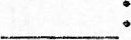 от(фамилия, имя, отчество (при наличии) заявителя полностью)на основании(наименование и реквизиты нормативного правового акта, принятого уполномоченным органом) нужное заполнить:назначено предоставление компенсации платы, взимаемой с родителей (законных представителей) за присмотр и уход за ребенком:(фамилия, имя, отчество (при наличии) ребенка заявителя (полностью)осваивающим образовательную программу дошкольного образования в образовательной организации:(наименование образовательной организации)в размере % среднего размера родительской платы за присмотр и уход за детьми, на основании:постановления Правительства Республики Коми от 13 ноября 2014 г. № 448 «О среднем размере родительской платы за присмотр и уход за детьми в государственных и муниципальных образовательных организациях, находящихся на территории Республики Коми», постановления Правительства Республики Коми от 14 февраля 2007 г. № 20 «О компенсации родителям (законным представителям) платы за присмотр и уход за детьми, посещающими образовательные организации на территории Республики Коми, реализующие образовательную программу дошкольного образования»(наименование и реквизиты нормативного правового акта органа государственной власти субъектаРоссийской Федерации, которым установлен средний размер родительской платы за присмотр и уход за детьми в государственных и муниципальных образовательных организациях, наименование и реквизиты закона и иного нормативного правового акта субъекта Российской Федерации, которым установлен размер компенсации платы, взимаемой с родителей (законных представителей) за присмотр и уход за ребенком, осваивающим образовательную программу дошкольного образования в организации, осуществляющей образовательную деятельность)отказано в предоставлении компенсации платы, взимаемой с родителей (законных представителей) за присмотр и уход за ребенком:(фамилия, имя, отчество (при наличии) ребенка заявителя (полностью)осваивающим образовательную программу дошкольного образования в образовательной организации:(наименование образовательной организации)на основании:(перечислить подпункты пункта 21 Порядка обращения родителей (законных представителей) за получением компенсации платы за присмотр и уход за детьми, посещающими образовательные организации на территории Республики Коми, реализующие образовательную программу дошкольного образования, порядка ее выплаты и порядка определения состава семьи, среднедушевого дохода семьи для предоставления компенсации, утвержденного постановлением Правительства Республики Коми от14 февраля 2007 г. № 20 «О компенсации родителям (законным представителям) платы за присмотр и уход за детьми, посещающими образовательные организации на территории Республики Коми, реализующие образовательную программу дошкольного образования»)Заявитель вправе повторно обратиться с заявлением о предоставлении компенсации родителям (законным представителям) платы за присмотр и уход за детьми, посещающими образовательные организации на территории Республики Коми, реализующие образовательную программу дошкольного образования после устранения указанного(ных) основания(й), послужившего(их) причиной(ами) отказа, в уполномоченный орган•(наименование уполномоченного органа)Решение об отказе в предоставлении компенсации родителям (законным представителям) платы за присмотр и уход за детьми, посещающими образовательные организации на территории Республики Коми, реализующие образовательную программу дошкольного образования может быть обжаловано в досудебном (внесудебном) порядке в соответствии с законодательством Российской Федерации.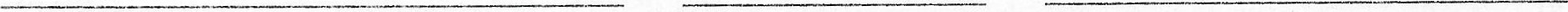 (должность руководителя	(подпись)	(расшифровка подписи) уполномоченного органа (уполномоченного лица)Дата заполнения: «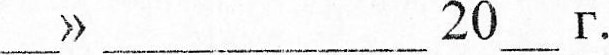 (Форма)на бланке уполномоченного органаУВЕДОМЛЕНИЕ об увеличении срока принятия решения о предоставлении (об отказе в предоставлении) компенсации родителям (законным представителям) платы за присмотр и уход за детьми, посещающими образовательные организации на территории Республики Коми, реализующие образовательную программу дошкольного образованияНа основании подпункта 2 пункта 19 Порядка обращения родителей (законных представителей) за получением компенсации платы за присмотр и уход за детьми, посещающими образовательные организации на территории Республики Коми, реализующие образовательную программу дошкольного образования, порядка ее выплаты и порядка определения состава семьи, среднедушевого дохода семьи для предоставления компенсации, утвержденного постановлением Правительства Республики Коми от 14 февраля 2007 г. № 20 «О компенсации родителям (законным представителям) платы за присмотр и уход за детьми, посещающими образовательные организации на территории Республики Коми, реализующие образовательную программу дошкольного образования», в связи с уведомляем об увеличении срока принятия решения о предоставлении (об отказе в предоставлении) компенсации до «20 г.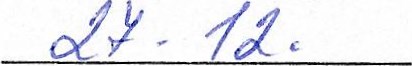 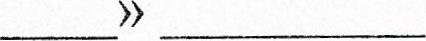 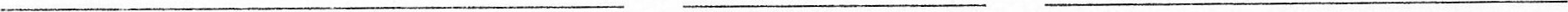 должность руководителя (подпись) (расшифровка подписи) уполномоченного органа (уполномоченного лица)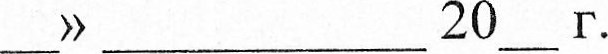 (Форма)на бланке уполномоченного органаУВЕДОМЛЕНИЕо приостановлении срока принятия решения о предоставлении (об отказе в предоставлении) компенсации родителям (законным представителям) платы за присмотр и уход за детьми, посещающими образовательные организации на территории Республики Коми, реализующие образовательную программу дошкольного образованияНа основании пункта 20 Порядка обращения родителей (законных представителей) за получением компенсации платы за присмотр и уход за детьми, посещающими образовательные организации на территории Республики Коми, реализующие образовательную программу дошкольного образования, порядка ее выплаты и порядка определения состава семьи, среднедушевого дохода семьи для предоставления компенсации, утвержденного постановлением Правительства Республики Коми от 14 февраля 2007 г. № 20 «О компенсации родителям (законным представителям) платы за присмотр и уход за детьми, посещающими образовательные организации на территории Республики Коми, реализующие образовательную программу дошкольного образования», в связи с уведомляем о приостановлении срока принятия решения о предоставлении (об отказе в предоставлении) компенсации.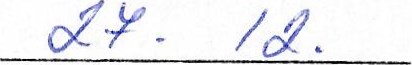 Просим в течение 5 рабочих дней со дня получения настоящего уведомления для принятия решения о предоставлении (об отказе в предоставлении) компенсации представить в уполномоченный орган следующий(е) документ(ы):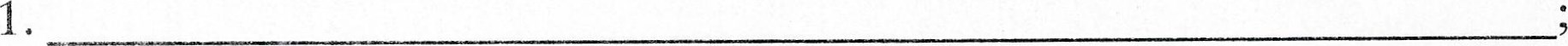 2.В случае непоступления документов в указанный срок, рассмотрение заявления и документов возобновляется со дня, следующего за днем истечения указанного срока.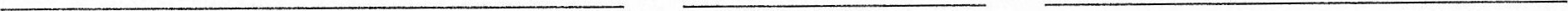 (должность руководителя	(подпись)	(расшифровка подписи) уполномоченного органа (уполномоченного лица)20 г.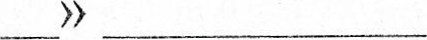 (Форма)ЗАЯВЛЕНИЕ об исправлении технических ошибок в решение о предоставлении (об отказе в предоставлении) компенсации родителям (законным представителям) платы за присмотр и уход за детьми, посещающими образовательные организации на территории Республики Коми, реализующие образовательную программу дошкольного образования(указывается уполномоченный орган)Прошу исправить технические ошибки (опечатки и ошибки) в документах, выданных в результате предоставления (отказа в предоставлении) компенсации родителям (законным представителям) платы за присмотр и уход за детьми, посещающими образовательные организации на территории Республики Коми, реализующие образовательную программу дошкольного образования:(перечень документов, выданных заявителю)По заявлению о предоставлении компенсации от «20 г. №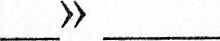 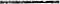 (реквизиты заявления)от(фамилия, имя, отчество (при наличии) заявителя полностью)Технические ошибки (опечатки и ошибки), которые необходимо исправить с указанием новой редакции: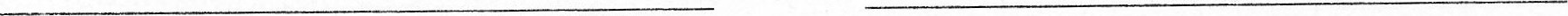 	(подпись заявителя)	(расшифровка подписи)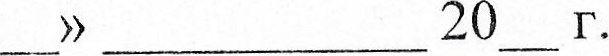 (Форма) на бланке уполномоченного органа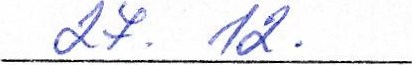 РЕШЕНИЕ о необходимости внесения изменений в решение о предоставлении (об отказе в предоставлении) компенсации родителям (законным представителям) платы за присмотр и уход за детьми, посещающими образовательные организации на территории Республики Коми, реализующие образовательную программу дошкольного образованияНастоящим уведомляем о том, что на основании Вашего заявления об исправлении технических ошибок в решение о предоставлении (об отказе	в предоставлении) компенсации родителям (законным представителям) платы за присмотр и уход за детьми, посещающими образовательные организации на территории Республики Коми, реализующие образовательную программу дошкольного образования от  20	г. принято решение по внесению изменений в решение о предоставлении (об отказе в предоставлении) компенсации родителям (законным представителям) платы за присмотр и уход за детьми, посещающими образовательные организации на территории Республики Коми, реализующие образовательную программу дошкольного образования.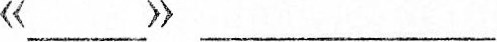 Изменения внесены «20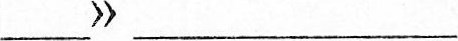 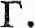 руководителя уполномоченного органа (уполномоченного лица)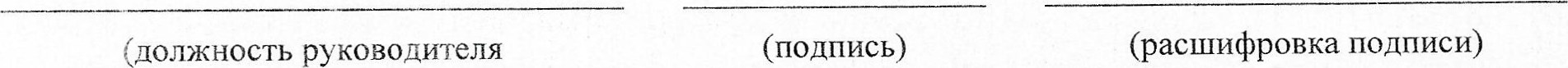 Дата заполнения: «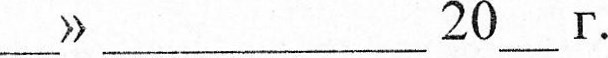 (Форма)на бланке уполномоченного органаРЕШЕНИЕ об отказе в исправлении технических ошибок в решении о предоставлении(об отказе в предоставлении) компенсации родителям (законным представителям) платы за присмотр и уход за детьми, посещающими образовательные организации на территории Республики Коми, реализующие образовательную программу дошкольного образования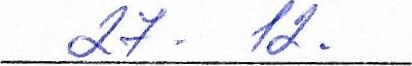 Настоящим уведомляем о том, что на основании Вашего заявления об исправлении технических ошибок в решение о предоставлении (об отказе	в предоставлении) компенсации родителям (законным представителям) платы за присмотр и уход за детьми, посещающими образовательные организации на территории Республики Коми, реализующие образовательную программу дошкольного образования от 20	г. принято решение об отказе в исправлении технических ошибок в решении о предоставлении (об отказе в предоставлении) компенсации родителям (законным представителям) платы за присмотр и уход за детьми, посещающими образовательные организации на	территории Республики Коми,	реализующие образовательную программу дошкольного образования, в связи с несоответствием документов, подтверждающих наличие технических ошибок (опечаток и ошибок), сведениям, указанным в заявлении об исправлении ошибок.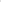 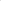 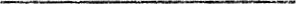 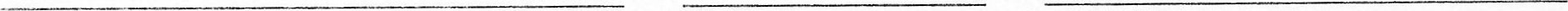 (должность руководителя	(подпись)	(расшифровка подписи) уполномоченного органа (уполномоченного лица)Дата заполнения: «20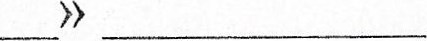 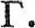 (Форма)Руководителюнаименование уполномоченного органа органа местного самоуправленияЗАЯВЛЕНИЕ о предоставления компенсации родителям (законным представителям) платы за присмотр и уход за детьми, посещающими образовательные организации на территории Республики Коми, реализующие образовательную программу дошкольного образования на новый срокВ соответствии с пунктом 26 Порядка обращения родителей (законных представителей) за получением компенсации платы за присмотр и уход за детьми, посещающими образовательные организации на территории Республики Коми, реализующие образовательную программу дошкольного образования, порядка ее выплаты и порядка определения состава семьи, среднедушевого дохода семьи для предоставления компенсации, утвержденного постановлением Правительства Республики Коми от 14 февраля 2007 г. № 20 «О компенсации родителям (законным представителям) платы за присмотр и уход за детьми, посещающими образовательные организации на территории Республики Коми, реализующие образовательную программу дошкольного образования» прошу предоставить компенсацию на новый срок на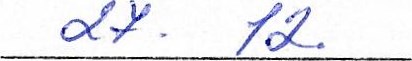 (фамилия, имя, отчество (при наличии) ребенка, дата рождения)Способ получения результата рассмотрения заявления:К заявлению п илагаю след ющие док менты:Своевременность и достоверность представления сведений при изменении оснований для предоставления компенсации гарантирую.С целью определения состава и среднедушевого дохода семьи для п едоставления компенсации сообщаю сведения о составе моей семьи <*>:Сообщаю, что моя семья признана в установленном порядке малоимущей в соответствии с Законом Республики Коми «Об оказании государственной социальной помощи в Республике Коми». <**>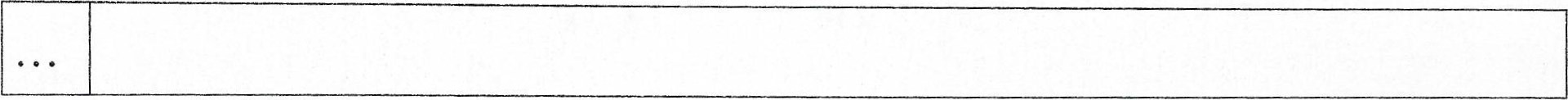 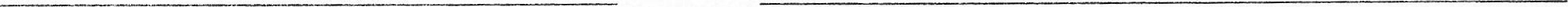 	(подпись заявителя)	(расшифровка подписи)Дата заполнения:	20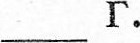 	не заполняется в	случае, если семья признана в установленном порядке	малоимущей в соответствии с Законом Республики Коми «Об оказании государственной социальной помощи в Республике Коми»; 	ставится У, в случае, если семья признана в установленном порядке малоимущей в	соответствии с Законом Республики Коми «Об оказании государственной социальной помощи в Республике Коми».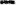 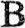 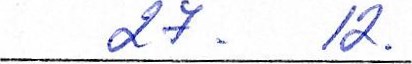 (Форма)на бланке уполномоченного органаРЕШЕНИЕ об изменении размера компенсации родителям (законным представителям) платы за присмотр и уход за детьми, посещающими образовательные организации на территории Республики Коми, реализующие образовательную программу дошкольного образованияНа основании пункта 35 Порядка обращения родителей (законных представителей) за получением компенсации платы за присмотр и уход за детьми, посещающими образовательные организации на территории Республики Коми, реализующие образовательную программу дошкольного образования, порядка ее выплаты и порядка определения состава семьи, среднедушевого дохода семьи для предоставления компенсации, утвержденного постановлением Правительства Республики Коми от 14 февраля 2007 г, № 20 «О компенсации родителям (законным представителям) платы за присмотр и уход за детьми, посещающими образовательные организации на территории Республики Коми, реализующие образовательную программу дошкольного образования», в связи с уведомляем об изменении размера компенсации с % до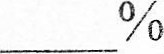 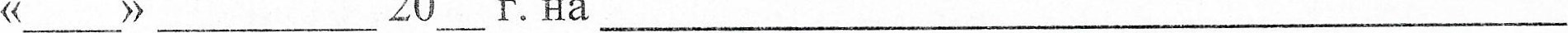 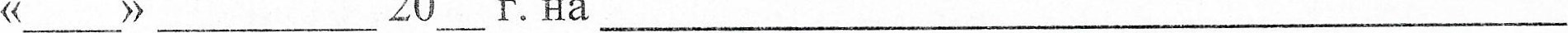 (фамилия, имя, отчество (при наличии) ребенка, дата рождения)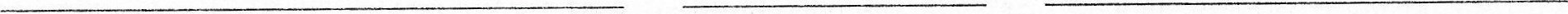 (должность уполномоченного (уполномоченного Дата заполнения: «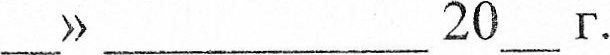 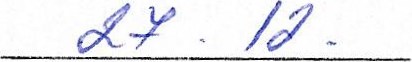 (Форма)на бланке уполномоченного органаРЕШЕНИЕо приостановлении предоставления компенсации родителям (законным представителям) платы за присмотр и уход за детьми, посещающими образовательные организации на территории Республики Коми, реализующие образовательную программу дошкольного образованияНа основании пункта 36 Порядка обращения родителей (законных представителей) за получением компенсации платы за присмотр и уход за детьми, посещающими образовательные организации на территории Республики Коми, реализующие образовательную программу дошкольного образования, порядка ее выплаты и порядка определения состава семьи, среднедушевого дохода семьи для предоставления компенсации, утвержденного постановлением Правительства Республики Коми от 14 февраля 2007 г. № 20 «О компенсации родителям (законным представителям) платы за присмотр и уход за детьми, посещающими образовательные организации на территории Республики Коми, реализующие образовательную программу дошкольного образования», всвязи с уведомляем о приостановлении предоставления компенсации с «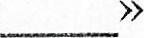 20 г. на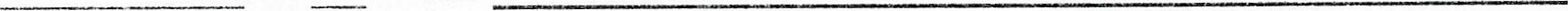 (имя, отчество (при наличии) ребенка, дата рождения)Предоставление приостановленной компенсации возобновится в случае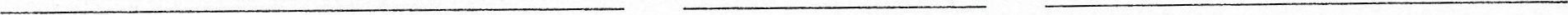 (должность уполномоченного (уполномоченного Дата заполнения: «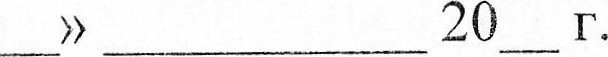 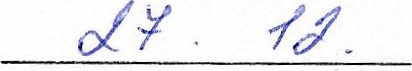 (Форма) на бланке уполномоченного органаРЕШЕНИЕ о прекращении предоставления компенсации родителям (законным представителям) платы за присмотр и уход за детьми, посещающими образовательные организации на территории Республики Коми, реализующие образовательную программу дошкольного образованияНа основании пункта 37 Порядка обращения родителей (законных представителей) за получением компенсации платы за присмотр и уход за детьми, посещающими образовательные организации на территории Республики Коми, реализующие образовательную программу дошкольного образования, порядка ее выплаты и порядка определения состава семьи, среднедушевого дохода семьи для предоставления компенсации, утвержденного постановлением Правительства Республики Коми от 14 февраля 2007 г. № 20 «О компенсации родителям (законным представителям) платы за присмотр и уход за детьми, посещающими образовательные организации на территории Республики Коми, реализующие образовательную программу дошкольного образования», в связи с уведомляем о прекращении предоставления компенсации с «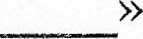 20 г. на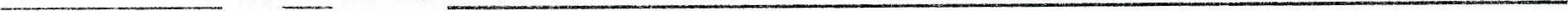 (фамилия, имя, отчество (при наличии) ребенка, дата рождения)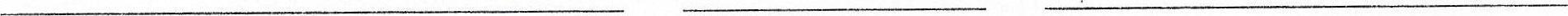 (должность уполномоченного (уполномоченного Дата заполнения: «20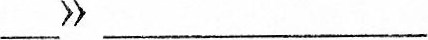 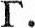 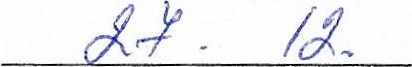 (Форма)ЗАЯВЛЕНИЕ о способе получения компенсации родителям (законным представителям) платы за присмотр и уход за детьми, посещающими образовательные организации на территории Республики Коми, реализующие образовательную программу дошкольного образованияя,(фамилия, имя, отчество (при наличии) гражданина)прошу компенсацию на(фамилия, имя, отчество (при наличии) ребенка, дата рождения)перечислять посредством (нужное заполнить):через организацию почтовой связи:(адрес, почтовый индекс)на расчетный счет кредитной организации:(номер счета, банк получателя, БИК, корр. счет, инн, КПП)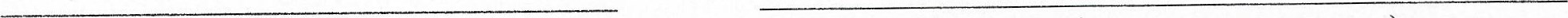 	(подпись заявителя)	(расшифровка подписи)Дата заполнения:	20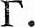 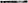 1 Согласие на обработку персональных данных, оформленное в соответствии с требованиями Федерального закона «О персональных данных», на л. в экз.№ п/пФ.И.О. члена семьиСтепень родстваСоциальный статус, вид дохода (при наличии)11 Согласие на обработку персональных данных, оформленное в соответствии с требованиями Федерального закона «О персональных данных», на л. в экз.п/пФ.И.О. члена семьиСтепень родстваСоциальный статус, вид дохода (при наличии)1